Year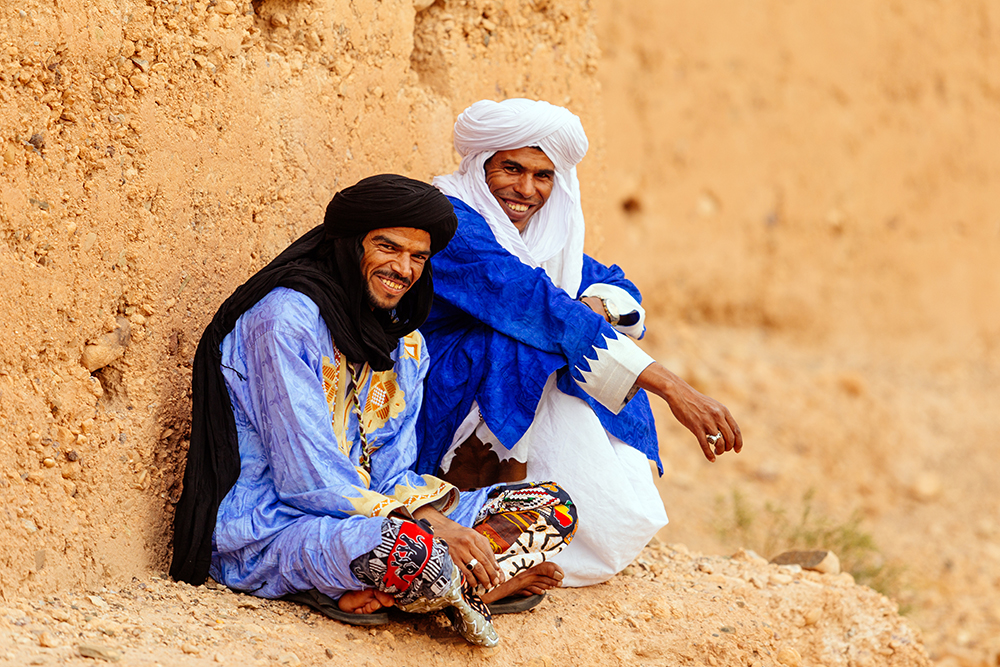 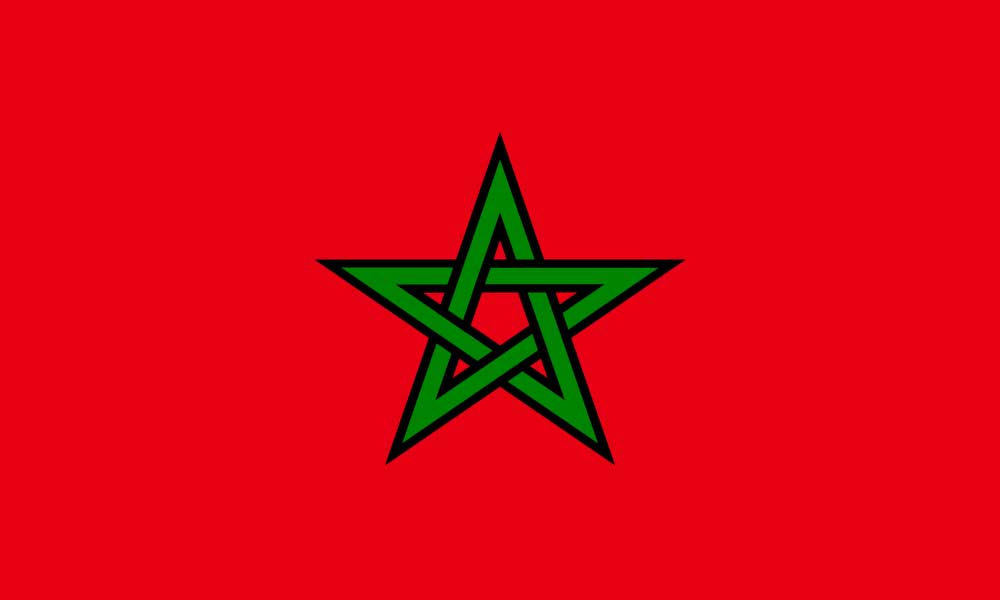 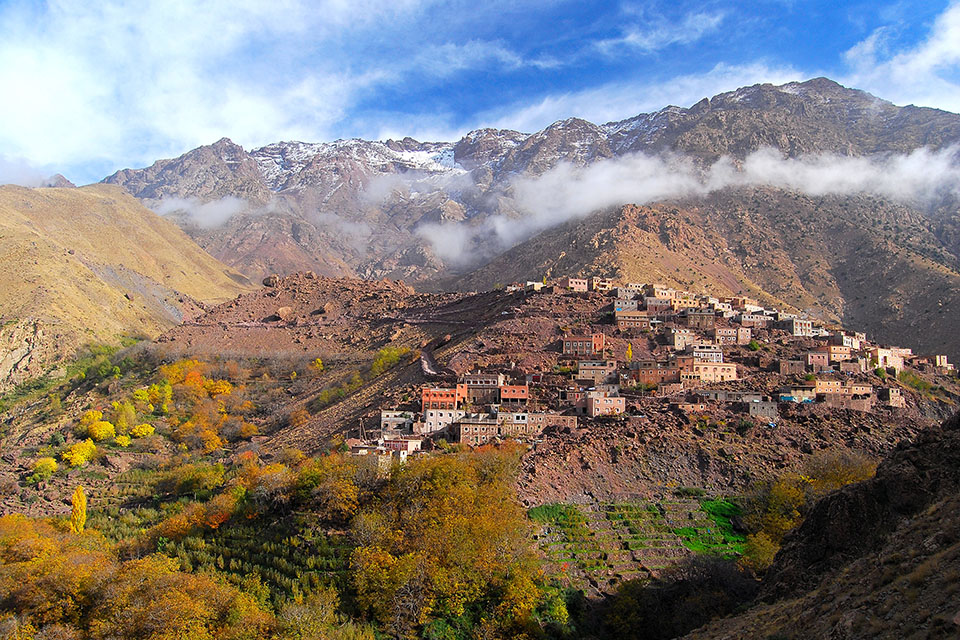 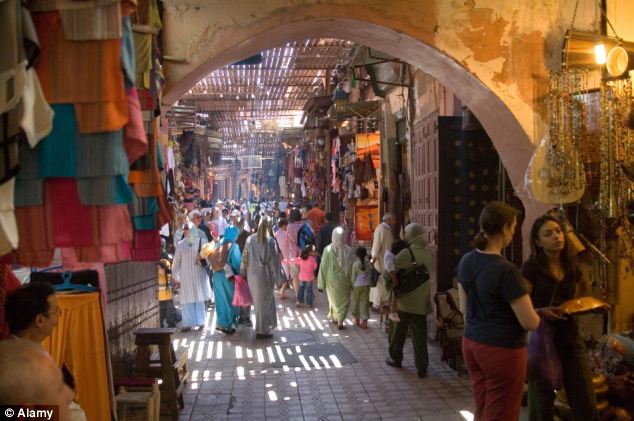 